 Общество с ограниченной ответственностью «Гарантия»Юридический и почтовый адрес: 624190, Свердловская область, г.Невьянск,                 ул. Малышева 18-42.Фактический адрес: 624190, Свердловская область, г.Невьянск, ул. Володарского,5 (бывший хлебокомбинат).Банковские реквизиты:ИНН/КПП 6682003891/668201001, ОГРН 1136682001807Р/сч. 40702810816540003884 Банк Уральский банк ОАО «Сбербанк России»БИК 046577674 Кор.сч. 30101810500000000674 E-mail:  garantya.nev@yandex.ruДиректор Беляева Светлана Геннадьевна                                                                                  т. 8 908 906 3160Главный бухгалтер  Усолкина Анастасия Игоревна                                                                т. 904 174 8992Часы работы :  8.00 – 17.00                                                                                                                            перерыв 12.00 – 13.00                                                                                                                                             выходные суббота, воскресеньеВиды деятельности:Сбор и вывоз твердых бытовых отходов, строительного, крупногабаритного мусора.Общество с ограниченной ответственностью «ГАРАНТИЯ»КОММЕРЧЕСКОЕ ПРЕДЛОЖЕНИЕ.Жилым домам, предприятиям общепита и торговли, всем действующим объектам города – услуга вывоза отходов требуется постоянно. Сегодня, вывоз отходов может быть качественным и своевременным! Для этого необходимо обратиться  в профессиональную мусороуборочную компанию, в сферу деятельности которой входит своевременный и аккуратный вывоз мусора с территории.
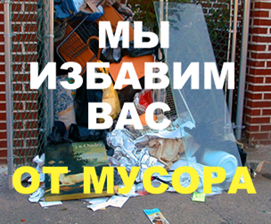   	ООО «ГАРАНТИЯ»  предлагает Вам решение вопроса вывоза коммунальных отходов, строительного, крупногабаритного мусора, веток.        Наша компания оказывает полный комплекс услуг по вывозу отходов в соответствии с требованиями, нормами и правилами, установленными в Невьянском городском округе.ПОЧЕМУ МЫ?Индивидуальный подход к каждому клиентуНа время действия договора предоставляем контейнера (0,75м3) бесплатно.При заключении договора на сбор, транспортировку и утилизацию твердых бытовых отходов – вывоз картона бесплатно!Комплекс услуг по вывозу твердых бытовых отходов оказывается в полном объеме, вне зависимости от времени года и погодных условий.Мы заинтересованы в длительном, эффективном и взаимовыгодном сотрудничествеПредоставляем нашим клиентам максимально дружественные условия: приемлемые цены, своевременность и мобильность сервиса      Более подробно узнать о ценах и условиях на оказание услуг по сбору и вывозу отходов  Вы сможете по нашим телефонам:г. Невьянск, ул. Володарского, 5 (бывший хлебокомбинат)тел. . 8 904 174 8992 бухгалтерия8 908 906 3160 директор8 34356 4-29-16 диспетчер